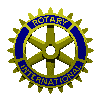 Gamlebyen RotaryklubbMånedsbrev april til og med mai 2016Resymé Rotary møte : Onsdag 3. februar 2016Lokale: DonkejongårdenMøteleder: Egil Syvertsen Antall deltagende medlemmer: 16Møtetema: «Rus, erfaringer med mennesker i forskjellige livsfaser» ved Ragnar Foss, tidligere leder av politiets ungdomsgruppe i Fredrikstad.Resymé Rotary møte : onsdag 11. mai 2016Lokale: DonkejongårdenMøteleder: Egil Syvertsen Antall deltagende medlemmer: 17Møtetema: «Historisk foredrag om Midtøsten Sykes - Picot - avtalen. Forutsetning og virkninger.» v/Thore RøsægThore ga et detaljert historisk tilbakeblikk på det Osmanske rikes storhetstid og fall etter den første verdenskrig og hvilken betydning dette har hatt for dagens situasjon i området.  I de vedlagte linkene kan dere få repetert noe av det Thore ga oss innblikk i.Det Osmanske rikets historiehttps://snl.no/Det_osmanske_rikets_historie
Freden i Sevres i 1920https://no.m.wikipedia.org/wiki/Freden_i_S%C3%A8vresAvtalen som avgjorde Midtøstens skjebnehttp://www.dagbladet.no/2016/05/17/kultur/meninger/hovedkommentar/kommentar/sykes-picot-avtalen/44251274/Resymé Rotary møte : onsdag 18. mai 2016Lokale: DonkejongårdenMøteleder: Egil Syvertsen Møtetema: Veteranene forteller. Ørnulf Lande, tidligere direktør på MILLS.Ørnulf Lande er fra Lande i Sarpsborg. Han hadde sin far som lærer ved Lande skole. Etter realartium gikk han handelsgymnaset i Fredrikstad. I 1954 gikk veien til Tyskland for å studere det han hadde lyst til han og tok teknisk høyskole i München med diplomeksamen i bilkonstruksjon og dieselmotorer. En periode var han vikarlærer på Greåker VGS og hadde et godt forhold til elevene. Han har i hele sin yrkeskarriere vært knyttet til Borgar Fabrikker. I april 1959 startet han som driftsingeniør ved Borgar Margarinfabrikk AL. Senere ble han overingeniør, teknisk sjef og fra 1977 administrerende direktør. 
Fett- og margarinforbruket er blitt redusert med over en halvpart i løpet av 30 år. Mills DA er dannet av selskaper som har produsert margarin i tre ulike århundrer. Men utviklingen med endrede og mer helseriktige råvarer har medført at produksjons-teknikken er blitt endret vesentlig. 
Det har fabrikken også når det gjelder struktur og eierskap. Kort fortalt har produksjonen blitt ført videre fra Borgar Margarinfabrikk A/L (andelslag) til Borgar Mesna, deretter til Agra Borgar før Mills DA ble etablert. Lande har selv vært personen som har ledet den tekniske utviklingen. En avansert teknisk prosessindustri krever stor kunnskap av dem som jobber der. Dette sammen med etablering av nytt produksjonsanlegg på 70 og 80-tallet, har vært medvirkende til at margarinvirksomheten stadig har vokst. Han innrømmet at mye av livet har dreiet seg om jobb. Men han har alltid vært glad i familien sin. Han var gift med Anne Jorid. Hun gikk bort for 10 år siden etter fler års kamp mot kreften. De har en datter og en sønn sammen, som igjen har to barn hver. I 1963 kjøpte han en gammel forfallen fiskeskøyte fra 1916, som han renoverte for det meste med egne hender. Senere ble denne skiftet ut med en 28 fot Viking som igjen ble avløst av en 31 fots og en 42 fots båt av samme merke. Dette var alle 1000 timers prosjekter, fortalte han. Sist har familien avsluttet sjølivet med en Colin Archer skøyte, som ble kjøpt ferdig, men er nå solgt. I dag er det en liten landstedsbåt ved hytta nær Kosterfjorden. Dykking har han drevet med i 30 år.Noe tid etter at han var blitt alene fikk han en telefon fra en kvinne som hadde hatt ham som vikarlærer på Greåker VGS. Hun ville gjerne treffe ham for å ta en kopp kaffe på nøytral grunn. Det viste seg at Ellen, som hun het, hadde hatt et godt øye til Ørnulf allerede på skolen. Hun hadde bl.a et bilde av vikarlæreren i minneboka si fra den gang. Nå har de holdt sammen i årene etter.Ref: Jan A. VatnFremmøtestatestikk høst/vår 2015/16:
August 	: 	58,9% September	:	57,1% Oktober	:	58,0% November	:	50,0%Desember	:	57,1%Januar	:	50,0%Februar	:	55,6%	Vi er nå 27 medlemmer i klubben. 